NotesApril 23, 2017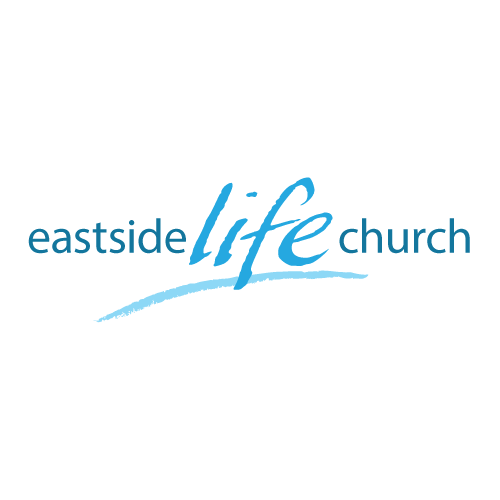 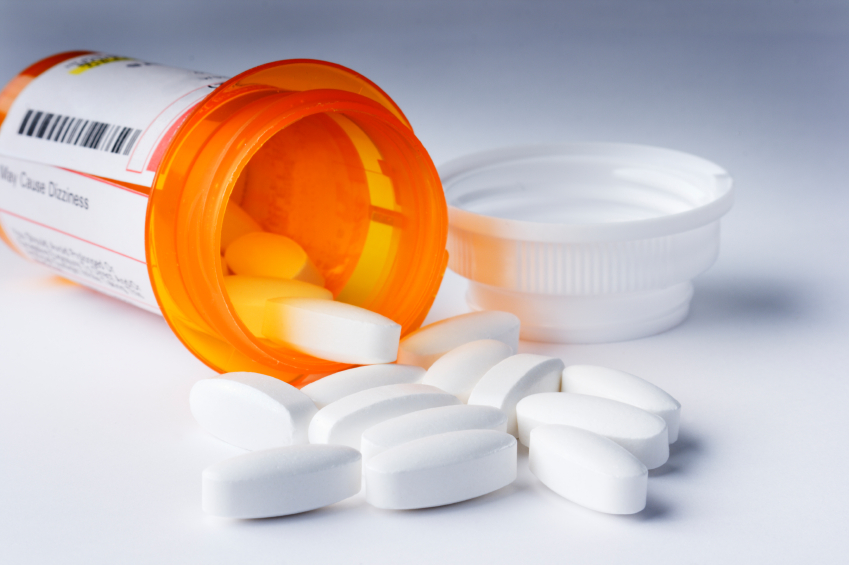 Relief factorPart 1‘Relief from the thief’WelcomeRelief Factor - Part 1Relief from the thiefWe all experience stress: but Jesus is here to help.Relief from the thief:John 10:10 In short, big contrast, simple theology: Good God … Bad Devil.!Life on a cursed earth involves stress … if you let it!God’s realm is characterized by righteousness, peace, & joyWhat happens when the cares & stress of this world press in?Mark 4:18 The word of God that takes root in your life produces.If it does, the adversary then tries to choke it (like weeds in a garden)In short what you have is ‘stolen’ from you.What to do when you feel you’re losing your grip?Realize Jesus is still with you: He never moved.Deuteronomy 31:6-8Remember the disciples stressed out in the boat in the storm even though Jesus was right there with them?Then Martha complained that Jesus ‘did not care’ (Luke 10:38-42) when she was distracted by much serving.Stress & worry affect your relationships with Jesus and one another:Recognize your mind and emotions (and body) are connected: …big time!3 John 2  Your emotions are an indicator, not so much of hormone imbalance even, but of what’s going on in your ‘mind’.Soul: mind emotions and will.Some illness’s or dis ‘ease’ according to reliable scientific research is a product of imbalance in our whole make up: They call it “psycho-somatic ailments”.Get the inner peace restored and the outer symptoms cease.Final Take Away & CommunionYou are not a victim of circumstance: ‘under pressure’…’under the circumstances’…’under the weather…Rather you are under the shelter of ‘His wings’.Psalm 91:The wings of the guardian cherubim over the mercy seat of the ark.Upcoming EventsSunday April 30th     “Super Sunday & Brunch” – food & fellowship after service.             Surprise for the kids too.Tuesdays May 9th – May 30th :      “Christ the Healer” 4 week Lecture Series  @ 7- 8:30 pmFriday May 19th  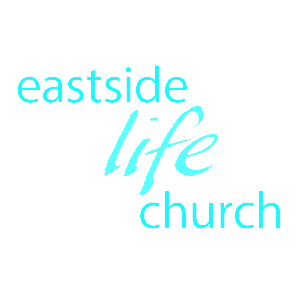      “Maddexband” – Youth Concert @ 7pm here.